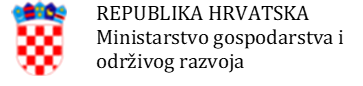 OBRAZAC 2ASKUPNA IZJAVAPod materijalnom i kaznenom odgovornošću, radi potvrđivanja ispunjavanja uvjeta iz članka 7. Zakona o državnoj potpori za istraživačko-razvojne projekte (NN 64/2018) skupno dajemo slijedeće izjave:troškovi prijavljenog projekta nisu povezani s budućim prihodima u sektorima navedenim u članku 7., stavak 3., točka 6. Zakona;tražena potpora nije za djelatnosti povezane s izvozom u treće zemlje ili države članice, to jest da nije potpora izravno povezana s izvezenim količinama, uspostavom i radom distribucijske mreže ili ostalim tekućim troškovima povezanim s izvoznom djelatnošću;tražena potpora se ne temelji na troškovima i aktivnostima koji su realizirani prije podnošenja Prijave; tražena potpora ne daje prednost uporabi domaće robe u odnosu na uvezenu;tražena potpora nije namijenjena za djelatnosti u sektoru prerade i stavljanja na tržište poljoprivrednih proizvoda u slučajevima:ako se iznos potpora utvrđuje na temelju cijene ili količine tih proizvoda kupljenih od primarnih proizvođača ili stavljenih u promet od strane dotičnih poduzetnika; iliako su potpore uvjetovane njihovim djelomičnim ili potpunim prenošenjem na primarne proizvođače;tražena potpora nije namijenjena za zatvaranje nekonkurentnih rudnika ugljena, kako su obuhvaćene Odlukom Vijeća br. 2010/787;ne podliježemo neizvršenom nalogu za povrat sredstava temeljem prethodne odluke Komisije kojom se potpora ocjenjuje nezakonitom i nespojivom s unutarnjim tržištem, uz iznimku programa potpora za nadoknadu štete prouzročene određenim prirodnim katastrofama, i članku 1., stavku 4. b) za jednokratne potpore u korist takvog poduzetnika i c) potpore poduzetnicima u teškoćama uz iznimku programa potpora za nadoknadu štete prouzročene određenim prirodnim katastrofama;nismo poduzetnik u teškoćama i/ili u postupku predstečajne nagodbe prema Zakonu o financijskom poslovanju i predstečajnoj nagodbi (Narodne novine br. 108/12, 144/12, 81/13 i 112/13) i/ili u predstečajnom postupku prema Stečajnom zakonu (Narodne novine br. 71/15 i 104/17);nismo poduzetnik koji je u postupku stečaja prema Stečajnom zakonu (Narodne novine br. 71/15. i 104/17.) ili postupku likvidacije prema Zakonu o trgovačkim društvima (Narodne novine br. 111/93, 34/99, 121/99, 52/00, 118/03, 107/07, 146/08, 137/09, 125/11, 152/11, 111/12, 63/13 i 110/15);nismo u postupku propisanom Zakonom o postupku izvanredne uprave trgovačkih društava od sistemskog značaja za Republiku Hrvatsku (Narodne novine br. 32/17);ispunili smo obveze vezane uz plaćanje dospjelih poreznih obveza i obveza za mirovinsko i zdravstveno osiguranje u skladu sa zakonskim odredbama zemlje u kojoj su osnovani ili s onima zemlje ugovornog tijela;imamo podmirene sve obveze prema svojim zaposlenicima po bilo kojoj osnovi;Svojim potpisom potvrđujemo da su podaci u ovoj Izjavi potpuni i istiniti te da smo upoznati s pravnim posljedicama kaznene odgovornosti za davanje netočnih podataka. U slučaju promjene bilo kojeg od gore navedenih podataka, promijenjenih ili novih okolnosti, obvezujemo se odmah po nastupu istih pisanim putem izvijestiti provedbeno tijelo.PODACI O PODNOSITELJU PRIJAVE PODACI O PODNOSITELJU PRIJAVE PUNI NAZIV ADRESA I SJEDIŠTENAZIV PROJEKTAU __________,______.g.___________________________	(naziv prijavitelja)		Fizička osoba/vlasnik/pojedinačni vlasnici prijavitelja____________________________	(ime i prezime)____________________________	(potpis)Osoba/e ovlaštena/e za zastupanje prijavitelja____________________________	(funkcija, ime i prezime)____________________________	(potpis)